CT BOS Steering Committee Meeting Agenda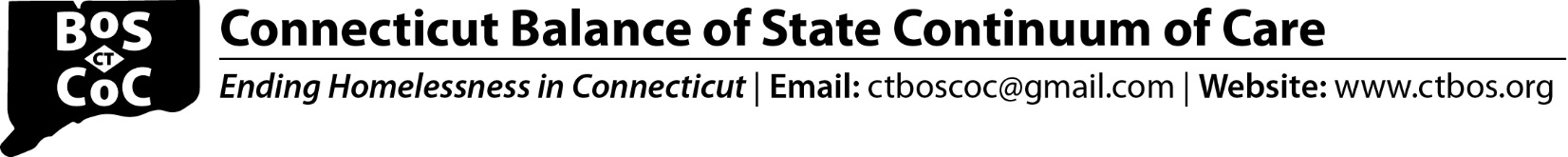 5/18/19 – 11am-1pmIntroductions and Announcements Welcome and Introductions Review BOS Steering Committee 4/26/19 minutes  AnnouncementsReview State of CT Consolidated Plan – Vote needed for letter of support https://portal.ct.gov/-/media/DOH/1819ActionPlanandAttachmentspdf.pdf?la=enNOFA Updates and PrepCT BOS Renewal Evaluation 2020 Consumer Surveys Corrective Action Review 2019 Renewal Evaluation Performance Standards, Principles and Scoring Logic Vote on Dedicated Plus  Standing Items – Updates as NeededOpening Doors Fairfield County Reaching Home Campaign  Federal Funding Workgroup CAN Leadership and Coordinated Entry DOH Progressive Engagement Work  GroupCollaborative for Racial Equity YHDP 7. Other items/issues  8. Next Meeting Dates Semi-annual meeting - June 21 – 11-1 Semi-Annual Meeting – Middlesex Community College – Chapman Hall 808The Connection - 100 Roscommon Drive, Suite 203 Middletown, CT.  You can enter on the main level, and either take the stairs or the elevator to the 2nd floor. You can also park in the rear of the building, enter through the ground level and take the elevator to the 2nd floor. The entrance to The Connection is clearly marked (left at the top of the stairs, or right off the elevator and check in at the front desk)July 19 – 11-1August 16 – 11-1September 20October 18November 15December 20